         ΕΛΛΗΝΙΚΗ ΜΑΘΗΜΑΤΙΚΗ ΕΤΑΙΡΕΙΑ 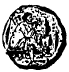 Πανεπιστημίου (Ελευθερίου Βενιζέλου) 34106 79 ΑΘΗΝΑΤηλ. 3616532 - 3617784 - Fax: 3641025e-mail : info@hms.grwww.hms.gr           GREEK MATHEMATICAL SOCIETY34, Panepistimiou (Εleftheriou Venizelou) StreetGR. 106 79 - Athens - HELLASTel. 3616532 - 3617784 - Fax: 3641025e-mail : info@hms.grwww.hms.gr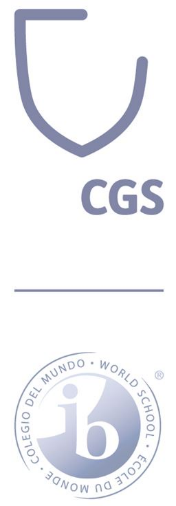 ΥΠΕΥΘΥΝΗ ΔΗΛΩΣΗ ΓΟΝΕΑ / ΚΗΔΕΜΟΝΑΟ/Η κάτωθι υπογεγραμμένος/η……………………………………………………………………………………………………………γονέας/κηδεμόνας του μαθητή/τριας…………….……………………………………………………………………………………της ……………..…………….. τάξης, δηλώνω υπεύθυνα ότι επιτρέπω στο παιδί μου να συμμετάσχει στο διαγωνισμό «ΠΥΘΑΓΟΡΑΣ» της Ελληνικής  Μαθηματικής Εταιρείας το Σάββατο 9 Φεβρουαρίου 2019, 9:00-11:30 στο εξεταστικό κέντρο των Εκπαιδευτηρίων Κωστέα-Γείτονα (CGS).Για το σκοπό αυτό καταβάλω το ποσό των 10€ για την ετήσια συνδρομή στο νέο περιοδικό της Ελληνικής Μαθηματικής Εταιρείας “Πυθαγόρας”. Επίσης δηλώνω ότι αποδέχομαι τη δημοσίευση του ονόματος του παιδιού μου στην ιστοσελίδα της ΕΜΕ που αφορά στο διαγωνισμό ΠΥΘΑΓΟΡΑΣ.  Αθήνα ____ / ____ / 201_                                                                                        Ο/Η δηλών/δηλούσα                                                                                                                                                  (Υπογραφή)